Publicado en Barcelona el 30/10/2020 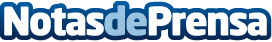 Schneider Electric y SIRT lanzan una solución para conectar hotel y huéspedes a través de la TVLas dos compañías han empezado una colaboración para desarrollar soluciones de alto valor añadido para el sector hotelero, que ya ha resultado en una primera solución conjunta para simplificar y mejorar la experiencia de los clientes, al usar la TV como interfaz de comunicación con el hotel.
Gracias a la nueva solución, el huésped, además de tener todas las funcionalidades de la Smart TV, podrá controlar la domótica de la habitación, conocer sus consumos energéticos y recibir mensajes del hotelDatos de contacto:Noelia Iglesias 935228612Nota de prensa publicada en: https://www.notasdeprensa.es/schneider-electric-y-sirt-lanzan-una-solucion Categorias: Ecología Turismo Otras Industrias Innovación Tecnológica http://www.notasdeprensa.es